COMMUNITY BASED ADULT LEARNING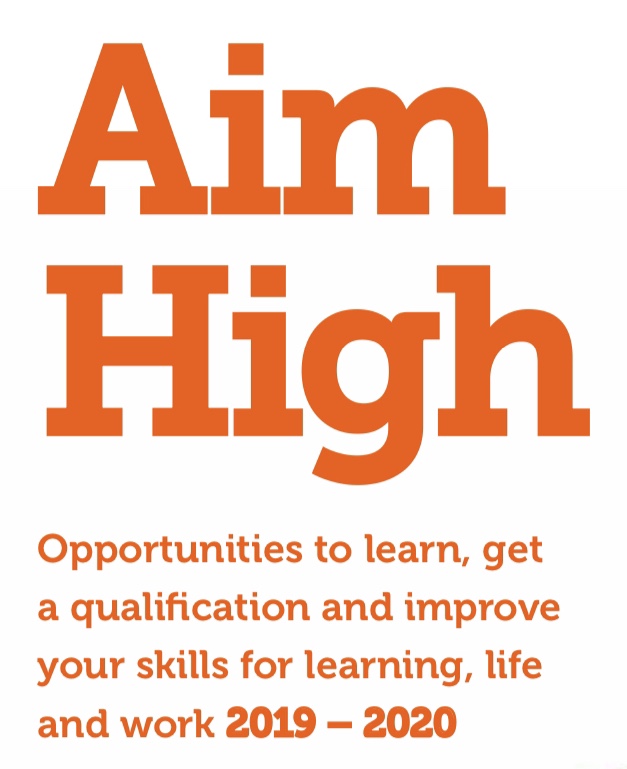                     DALKEITH Check out what we have on offer this term: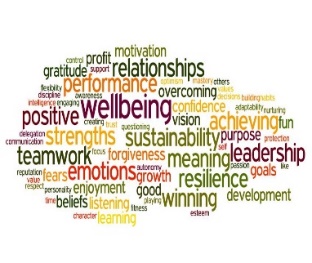 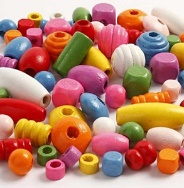 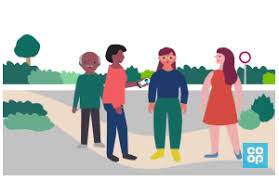 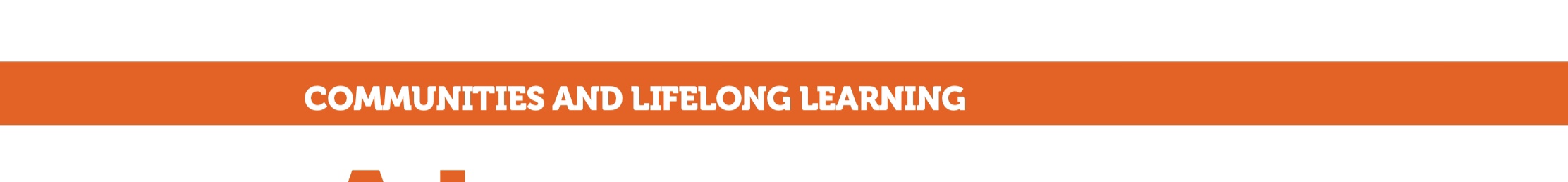 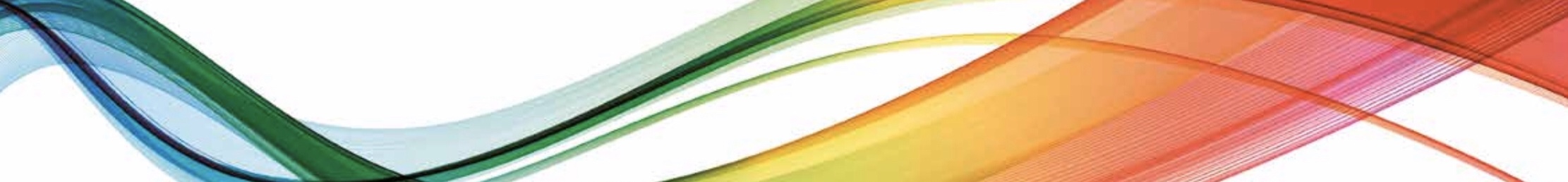 